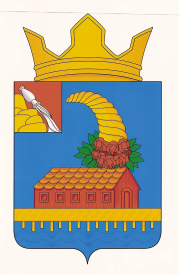 АДМИНИСТРАЦИЯКОРОТОЯКСКОГО СЕЛЬСКОГО ПОСЕЛЕНИЯОСТРОГОЖСКОГО МУНИЦИПАЛЬНОГО РАЙОНАВОРОНЕЖСКОЙ ОБЛАСТИПОСТАНОВЛЕНИЕ      11 февраля 2016 г                                                                                                 № 10 с. КоротоякО внесении изменений в постановление администрации Коротоякского сельского поселения от 26.03.2014 г. № 16«Об утверждении  Положения о порядке работы контрактного управляющего администрации Коротоякского сельского поселения Острогожскогомуниципального района»Рассмотрев протест от 09.02.2016 № 2-1-2016/336 Острогожской межрайонной прокуратуры на постановление администрации Коротоякского сельского поселения от  26.03.2014 г. № 16 «Об утверждении  Положения о порядке работы контрактного управляющего администрации Коротоякского сельского поселения Острогожского муниципального района», и на основании Федерального закона от 05.04.2013 г. № 44 – ФЗ «О контрактной системе в сфере закупок товаров, работ, услуг для обеспечения государственных и муниципальных нужд», администрация Коротоякского сельского поселения Острогожского муниципального района ПОСТАНОВЛЯЕТ:Внести в постановление администрации Коротоякского сельского поселения от 26.03.2014 г. № 16 «Об утверждении Положения о порядке работы контрактного управляющего администрации Коротоякского сельского поселения Острогожского муниципального района» следующие изменения:1.1. Подпункт 5 пункта 6 Положения изложить в следующей редакции: 5) «участвует в рассмотрении дел об обжаловании результатов определения поставщиков (подрядчиков, исполнителей) и осуществляют подготовку материалов для выполнения претензионно-исковой работы».2.Контроль за исполнением настоящего постановления оставляю за собой.Глава Коротоякского сельского поселения                                  Н.В. ТрофимовИсп. Полицинская Ю.Н.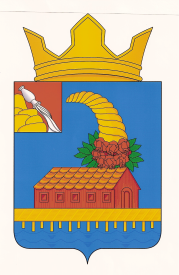 АДМИНИСТРАЦИЯ КОРОТОЯКСКОГО СЕЛЬСКОГО ПОСЕЛЕНИЯОСТРОГОЖСКОГО МУНИЦИПАЛЬНОГО РАЙОНАВОРОНЕЖСКОЙ ОБЛАСТИАКТ ОБНАРОДОВАНИЯпостановления администрации Коротоякского сельского поселения от 11.02.2016 г. № 1011 февраля 2016 годас. КоротоякМы, нижеподписавшиеся, председатель специальной комиссии по обнародованию муниципальных правовых актов Коротоякского сельского поселения Трофимов Николай Васильевич. Члены комиссии: Полицинская Ю.Н., Михайлова О.В., Кащенко О.А. составили настоящий акт в том, что 11.02.2016 года обнародован текст постановления администрации Коротоякского сельского поселения от 11.02.2016 г. № 10 «О внесении изменений в постановление администрации Коротоякского сельского поселения от 26.03.2014 г. № 16 «Об утверждении  Положения о порядке работы контрактного управляющего администрации Коротоякского сельского поселения Острогожского муниципального района»»В соответствии с решением Совета народных депутатов Коротоякского сельского поселения Острогожского муниципального района Воронежской области № 29 от 05 декабря 2005 г. путем размещения текста вышеуказанного  постановления на информационных стендах, Уставом Коротоякского сельского поселения Острогожского муниципального района Воронежской области путем размещения текста вышеуказанного  постановления на информационных стендах, расположенных в: - здание администрации (ул. Ф. Энгельса 18),- почтовое отделение (ул. Коминтерна 11),- здание Коротоякского центра культуры и досуга (ул. Свободы  51),- здание газового участка (ул. Пролетарская 1),- здание сберкассы (проспект Революции 1 а),- здание Покровского ДК (ул. Молодёжная 37),- на витринах магазинов: Архангельском, Никольском, Покровском, Успенском, магазине хлебопекарниС целью доведения до сведения жителей, проживающих на территории Коротоякского сельского поселения.          В чём и составлен настоящий акт.          Подписи:  ____________Трофимов Н.В.                           ____________Полицинская Ю.Н.                           ____________Кащенко О.А.Глава Коротоякского  сельского поселения                                    Н.В. Трофимов«О внесении изменений в постановление администрации Коротоякского сельского поселения от 26.03.2014 г. № 16 «Об утверждении  Положения о порядке работы контрактного управляющего администрации Коротоякского сельского поселения Острогожского муниципального района»»